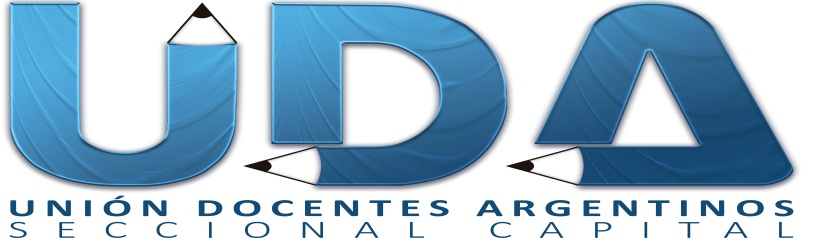 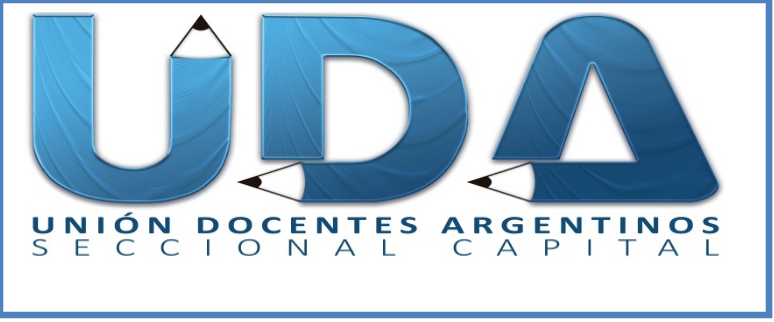 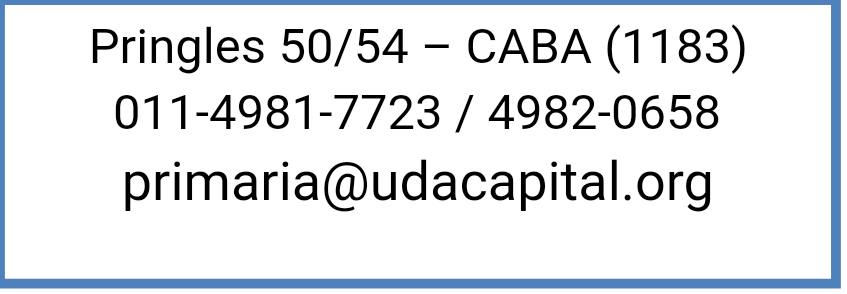 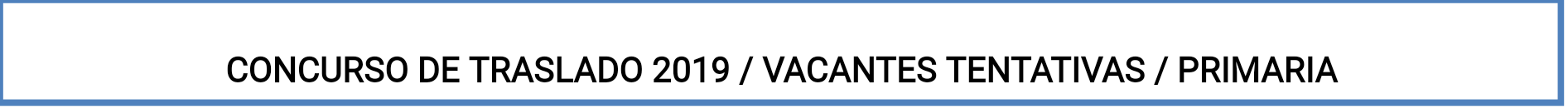 MAESTRAS/OS DE GRADO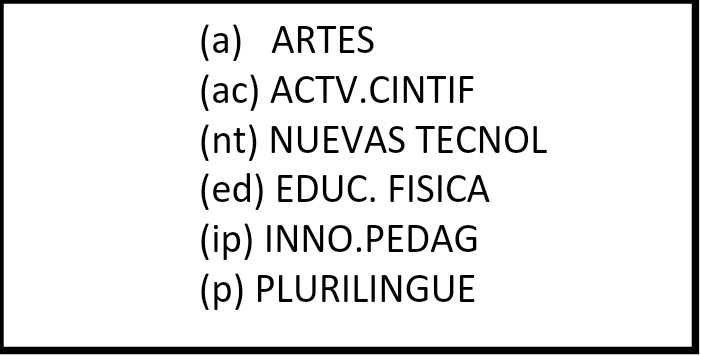 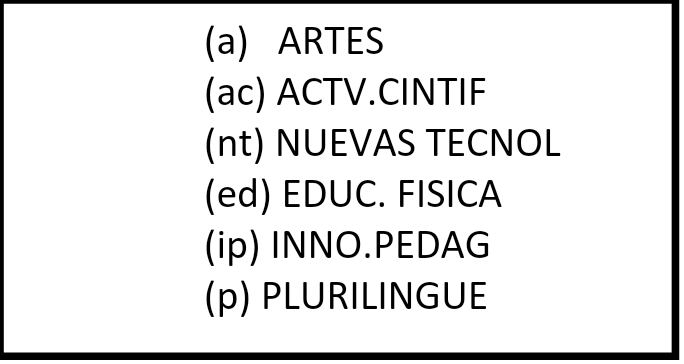 *BERNASCONID.E 1D.E 1ESCTURNO1C (p)1C (p)1C (p)2T2M2T2T2M2M3C5T5T6C6C7C (a)7C (a)7C (a)14C18C24C26TD.E 2D.E 2ESCTURNO2C 3M3T4C (ed.)8C (ed.)10C17C18C (INT)18C (INT18C (INT19C19C20T20M22T22M22T24TD.E 3D.E 3ESCTURNO2M4M4M4T4M5C (a)5C (a)5C (a)7T9T13M22T22M22T23C23C23CD.E 4D.E 4ESCTURNO1T1T2M (ip)3C4T4M8T8M8T8M8T9M9T10C11C (a)13C (INT)13C (INT)13C (INT)18C18C21T21M22C24T24M26C27CD.E 5D.E 5ESCTURNO2C3M3T3T4M4T4T7T7M8M8T9T9M9M9M11M11T12T12T12M14T14T14T16C (ip)20C20C23CD.E 6D.E 6ESCTURNO1T1*C1*C2T2*C4*T4T5C6T6M7C(p)8T8M8T8T10C12C12C13C14M14T17M18C22T D.E 7 D.E 7ESCTURNO1C(ARTE)1C 2C 3M3M3M4T4T4T4M4T5C8T10T12C12C13T13T13T14C15C15C16C17C19C (p)20M21T23C (ed)24C(a)24C(a)25C (a)D.E 8D.E 8ESCTURNO2C 2 C4C 6T6T10T10M11C (INT)14C (ed)14M15C (pi)16C ( a)17C17C17C20T20T21T23M23TD.E 9D.E 9ESCTURNO2C3 C4C5C (ed)8C8C8C8C10M11C12T13M13T16T17T19T19M23T23TD.E 10D.E 10ESCTURNO1C1C4C4C6C7C8C8C9M9T9T12M12T12M12T12M14T15T15M15T15T15T15T16C (a)17C17C18C (INT)18C (INT)21C (p)25C ( a)D.E 12D.E 12ESCTURNO1C (Arte)2C3C4T5C (INT)6T7T9T9T10T10M11M11T12T12T12M12M12M12M12M14M14T15CD.E 12D.E 12ESCTURNO17T24C24C25C ( ed)D.E 11D.E 11ESCTURNO1C3C4C5M7T8T8M15T15T19M19T20 ( a)21T21M22C(p)D.E 15D.E 15ESCTURNO1C1C1C1C1C4T8C9C10C12C13T14C15C19T19M19M21T22C22C22C22C22CD.E 14D.E 14ESCTURNO2C10C13C15T16T16T17C (p)17C (p)21C24M24M25C26C (pi)D.E 16D.E 16ESCTURNO1T1M1M1T4C5C (ac)6C7C8C9C9C11C (Int)15M16C18C (p)18C(p)19C23C (a)24TD.E 17D.E 17ESCTURNO1C1C1C3C4C6M6T7C7C7C10T10T14T15T15M15T16T17C(a)20C (p)20C (p)22T22M24MD.E 13D.E 13ESCTURNO2C3C4C5T6C10C (a)10C (a)11C13T14T15M15T 15T15M16T20T21C21C24C(a)D.E 19D.E 19ESCTURNO2T3C4T5C (p)7C8C9M9T9T9T9T9M11T11T12T12M12T13C15C (a)16M16T18M18T19T19MD.E 20D.E 20ESCTURNO3C (p)3C (p)3C (p)5C6M7M7M7T8C8C10M11M11T13M15C (a)15C (a)16C17M17M17T17T20C22C22CD.E 21D.E 21ESCTURNO4T4T5C5C5C6C (p)8M8T9M9T10T10T13M14T14M14T14M16T18C (ac)18C (ac)19TD.E 18D.E 18ESCTURNO1M1T1T3T9C (p)9C (p)11C14T14M16T16T16M17C (ac)20T23M